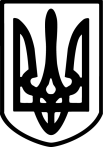 ЛИМАНСЬКА МІСЬКА РАДА ДОНЕЦЬКОЇ ОБЛАСТІ РІШЕННЯ_________________							 №__________м. ЛиманПро затвердження Положення про конкурс на посаду керівника комунального закладу загальної середньої освіти Лиманської міської ради Донецької області у новій редакціїНа виконання Закону України «Про повну загальну середню освіту» від 16 січня 2020 року № 463-IX, з метою конкретизації процедурних питань, пов’язаних з призначенням керівників комунального закладу загальної середньої освіти Лиманської міської ради Донецької області, встановлення прозорого та чіткого порядку прийняття на посади керівників закладів загальної середньої освіти, керуючись статтею 25 Закону України «Про освіту», статтею 38, 39 Закону України «Про повну загальну середню освіту», статтею 25, 26 Закону України «Про місцеве самоврядування в Україні», міська рада ВИРІШИЛА: 1. Затвердити Положення про конкурс на посаду керівника комунального закладу загальної середньої освіти Лиманської міської ради Донецької області у новій редакції (додається). 2. Уповноважити управління освіти, молоді та спорту Лиманської міської ради приймати рішення про проведення конкурсу, формувати та затверджувати склад конкурсної комісії. 3. Визнати таким, що втратило чинність рішення Лиманської міської ради від 19.07.2018 № 7/52-2289  «Про затвердження Положення про конкурс на посаду керівника комунального закладу загальної середньої освіти Лиманської міської ради Донецької області». 4. Контроль за виконанням рішення покласти на постійну комісію з питань освіти, охорони здоров’я, культури, фізкультури та спорту, у справах молоді та соціального захисту населення (Демидова) та заступника міського голови Гамаюнову Ю.М. Міський голова 							П.Ф. Цимідан ЗАТВЕРДЖЕНО Рішення Лиманської міської ради _____________ №__________ ПОЛОЖЕННЯ про конкурс на посаду керівника комунального закладу загальної середньої освіти Лиманської міської ради Донецької області(нова редакція)1. Це Положення визначає загальні засади проведення конкурсу на посаду керівника комунального закладу загальної середньої освіти Лиманської міської ради Донецької області. 2. Керівником закладу загальної середньої освіти може бути особа, яка є громадянином України, вільно володіє державною мовою, має вищу освіту ступеня не нижче магістра (спеціаліста), стаж педагогічної та/або науково-педагогічної роботи не менше трьох років, організаторські здібності, стан фізичного і психічного здоров’я, що не перешкоджає виконанню професійних обов’язків, пройшла конкурсний відбір та визнана переможцем конкурсу. 3. Не може обіймати посаду керівника закладу загальної середньої освіти особа, яка: 1) є недієздатною або цивільна дієздатність якої обмежена; 2) має судимість за вчинення злочину; 3) позбавлена права обіймати відповідну посаду; 4) за рішенням суду визнана винною у вчиненні корупційного правопорушення; 5) за рішенням суду визнана винною у вчиненні правопорушення, пов’язаного з корупцією; 6) підпадає під заборону, встановлену Законом України «Про очищення влади».4. Керівник комунального закладу загальної середньої освіти обирається на посаду за результатами конкурсу, що проводиться відповідно до вимог цього Положення та Закону України «Про повну загальну середню освіту».5. Рішення про проведення конкурсу приймає управління освіти, молоді та спорту Лиманської міської ради Донецької області (далі – управління) шляхом видання відповідного наказу: - одночасно з прийняттям рішення про утворення нового закладу загальної середньої освіти; - не менше ніж за два місяці до завершення строкового трудового договору (контракту) укладеного з керівником закладу загальної середньої освіти; - не пізніше десяти робочих днів з дня дострокового припинення (прийняття рішення про дострокове припинення) договору, укладеного з керівником відповідного закладу загальної середньої освіти, чи визнання попереднього конкурсу таким, що не відбувся.  6. Конкурс складається з таких етапів: - прийняття рішення про проведення конкурсу та затвердження складу конкурсної комісії; - оприлюднення оголошення про проведення конкурсу; - прийняття документів від осіб, які виявили бажання взяти участь у конкурсі; - перевірка поданих документів на відповідність встановленим законодавством вимогам; - допущення кандидатів до участі у конкурсі; - ознайомлення кандидатів із закладом освіти, його трудовим колективом та представниками громадського самоврядування закладу; - проведення конкурсу; - визначення переможця конкурсу; - оприлюднення результатів конкурсу. 7. Загальна тривалість конкурсу не може перевищувати двох місяців з дня його оголошення.8. Оголошення про проведення конкурсу оприлюднюється на офіційних вебсайтах засновника, управління та закладу освіти наступного робочого дня після прийняття рішення про проведення конкурсу та повинне містити: - найменування і місцезнаходження закладу освіти; - найменування посади та умови оплати праці; - кваліфікаційні вимоги до керівника закладу відповідно до Закону України «Про повну загальну середню освіту»; - вичерпний перелік, кінцевий термін і місце подання документів для участі у конкурсі; - дату та місце початку конкурсного відбору, етапи його проведення та тривалість; - прізвище та ім’я, номер телефону та адресу електронної пошти особи, уповноваженої надавати інформацію про конкурс та приймати документи для участі у конкурсі. В оголошенні може міститися додаткова інформація, що не суперечить законодавству України. 9. Для організації проведення конкурсу на посаду керівника закладу загальної середньої освіти  утворюється комісія з проведення конкурсу на посаду керівника закладу загальної середньої освіти Лиманської міської ради (далі – конкурсна комісія), персональний склад якої затверджується наказом управління.Керівництво роботою конкурсної комісії здійснює її голова (заступник міського голови Лиманської міської ради), а в разі його відсутності – заступник голови комісії. Веде протокол засідання відповідальний секретар комісії.Загальна чисельність конкурсної комісії становить від 6 до 15 осіб, до складу якої на паритетних засадах входять представники:- засновника (депутати міської ради (не більше однієї особи від однієї фракції чи групи);- територіального органу центрального органу виконавчої влади із забезпечення якості освіти (державні службовці);- управління освіти, молоді та спорту Лиманської міської ради;- інститутів громадянського суспільства (громадських об’єднань керівників закладів освіти, професійних об’єднань педагогічних працівників, районної (міської) профспілкової організації та інших громадських формувань, а також експертів, фахівців у сфері загальної середньої освіти тощо).У роботі конкурсної комісії з правом дорадчого голосу можуть брати участь представники органів громадського самоврядування закладу освіти, на посаду керівника якого оголошено конкурс.З метою формування та затвердження складу конкурсної комісії, до прийняття рішення про проведення конкурсу, начальник управління (або особа, яка виконує обов’язки начальника управління) надсилає особам, визначених у цьому пункті  Положення, лист-клопотання щодо делегування представників до складу конкурсної комісії.10. Вимоги до членів конкурсної комісії та порядок її формування визначаються положенням про конкурс на посаду керівника закладу загальної середньої освіти.Члени конкурсної комісії зобов’язані:-брати участь у роботі конкурсної комісії та голосувати з питань порядку денного;-заявляти самовідвід у разі наявності чи настання підстав, передбачених статтею 11 цього Положення, що унеможливлюють їх участь у складі конкурсної комісії. 11. До складу конкурсної комісії не може бути включена особа, яка:-визнана в установленому законом порядку недієздатною або цивільна дієздатність якої обмежена;-має судимість або на яку протягом останнього року накладалося адміністративне стягнення за вчинення корупційного або пов’язаного з корупцією правопорушення;-відповідно до Закону України "Про запобігання корупції" є близькою особою учасника конкурсу або особою, яка може мати конфлікт інтересів.12. Конкурсна комісія є повноважною за умови присутності на її засіданні не менше двох третин від її затвердженого складу. Конкурсна комісія приймає рішення більшістю голосів від її затвердженого складу. У разі рівного розподілу голосів вирішальним є голос голови конкурсної комісії. Рішення конкурсної комісії оформляється протоколом, який підписується всіма присутніми членами конкурсної комісії та оприлюднюється на офіційних вебсайтах засновника та управління протягом наступного робочого дня з дня проведення засідання конкурсної комісії. 13. Конкурсна комісія та її члени діють на засадах неупередженості, об’єктивності, незалежності, недискримінації, відкритості, прозорості, доброчесності. Не допускаються будь – які втручання в діяльність конкурсної комісії, тиск на членів комісії та учасників конкурсу. 14. Для участі в конкурсі подаються такі документи: - заява про участь у конкурсі з наданням згоди на обробку персональних даних відповідно до Закону України «Про захист персональних даних»; - автобіографія та / або резюме (за вибором учасника конкурсу); - копія паспорта громадянина України; - копія документа про вищу освіту (з додатком, що є невід’ємною частиною) не нижче освітнього ступеня магістра (спеціаліста); - документ, що підтверджує вільне володіння державною мовою;- копія трудової книжки чи інших документів, що підтверджують стаж педагогічної (науково-педагогічної) роботи не менше трьох років на день їх подання; - довідка про відсутність судимості; - довідка про проходження попереднього (періодичного) психіатричного огляду;- мотиваційний лист, складений у довільній формі. Особа може надати інші документи, які підтверджуватимуть її професійні та / або моральні якості. 15. Визначені в пункті 14 документи подаються особисто (або уповноваженою згідно з довіреністю особою) до конкурсної комісії у визначений в оголошенні строк, що може становити від 20 до 30 календарних днів з дня оприлюднення оголошення про проведення конкурсу. 16. Уповноважена особа приймає документи за описом, копію якого надає особі, яка їх подає. 17. Протягом п’яти  робочих днів з дня завершення строку подання документів для участі в конкурсі конкурсна комісія: - перевіряє подані документи щодо відповідності установленим вимогам; - приймає рішення про допущення та/або недопущення до участі у конкурсі; - оприлюднює на офіційному вебсайті засновника  та управління перелік осіб, яких допущено до участі у конкурсному відборі (далі - кандидати). 18. До участі у конкурсі не можуть бути допущені особи, які:- не можуть обіймати посаду керівника закладу загальної середньої освіти відповідно до Закону України «Про повну загальну середню освіту»;- подали не всі документи, визначені цим Положенням, для участі в конкурсі;- подали документи після завершення строку їх подання.19. Управління зобов’язано організувати та забезпечити ознайомлення кандидатів із закладом загальної середньої освіти, його трудовим колективом та представниками органів громадського самоврядування не пізніше 5 робочих днів до початку проведення конкурсного відбору. 20. Конкурсний відбір переможців конкурсу здійснюється за результатами: - перевірки на знання законодавства України у сфері загальної середньої освіти, зокрема Законів України «Про освіту», «Про повну загальну середню освіту», інших нормативно-правових актів у сфері загальної середньої освіти; - перевірки професійних компетентностей шляхом письмового вирішення ситуаційного завдання; - публічної та відкритої презентації державною мовою перспективного плану розвитку закладу загальної середньої освіти, на посаду керівника якого оголошено конкурс, а також надання відповідей на запитання членів конкурсної комісії в межах змісту конкурсного випробування. 21. Перелік питань для перевірки знання законодавства у сфері загальної середньої освіти затверджується  центральним органом виконавчої влади у сфері освіти і науки.22. Управління зобов’язано забезпечити відеофіксацію та (за можливості) відеотрансляцію конкурсного відбору з подальшим оприлюдненням на своєму офіційному вебсайті відеозапису впродовж одного робочого дня з дня його проведення. 23. Конкурсна комісія протягом двох робочих днів з дня завершення конкурсного відбору визначає переможця конкурсу та оприлюднює результати конкурсу на офіційному вебсайті засновника та офіційному вебсайті управління. За результатами конкурсних випробувань конкурсна комісія визначає переможця конкурсу або визнає конкурс таким, що не відбувся. Не може бути визначено переможцем конкурсу особу, яка не може обіймати посаду керівника закладу загальної середньої освіти відповідно до цього Положення та Закону України «Про повну загальну середню освіту».24. Конкурсна комісія визнає конкурс таким, що не відбувся, якщо: - відсутні заяви про участь у конкурсі; - до участі у конкурсі не допущено жодного кандидата; - жоден із кандидатів не визначений переможцем конкурсу. У разі визнання конкурсу таким, що не відбувся, проводиться повторний конкурс. 25. Протягом трьох робочих днів з дня оприлюднення рішення про переможця конкурсу начальник управління призначає переможця конкурсу на посаду та укладає з ним строковий трудовий договір (контракт). 26. Форма трудового договору (контракту) розробляється та затверджується управлінням освіти, молоді та спорту Лиманської міської ради відповідно до чинного законодавства.27. Трудовий договір укладається на шість років на підставі рішення конкурсної комісії. Після закінчення строку, на який укладено строковий трудовий договір, трудові відносини припиняються та не можуть бути продовжені на невизначений строк.28. З особою, яка призначається на посаду керівника закладу загальної середньої освіти вперше, укладається трудовий договір строком на два роки. Після закінчення строку дії такого строкового трудового договору та за умови належного його виконання сторони мають право продовжити строк дії відповідного строкового трудового договору ще на чотири роки без проведення конкурсу.29. Особа не може бути керівником одного і того ж закладу загальної середньої освіти більше ніж два строки підряд (крім тих, що розташовані в населених пунктах з одним закладом загальної середньої освіти). До першого шестирічного строку включається дворічний строк перебування на посаді керівника закладу загальної середньої освіти, призначеного вперше.30. Керівник закладу загальної середньої освіти звільняється з посади у зв’язку із закінченням строку трудового договору або достроково відповідно до вимог законодавства та умов укладеного трудового договору.Припинення трудового договору з керівником комунального закладу загальної середньої освіти у зв’язку із закінченням строку його дії або його дострокове розірвання здійснюється начальником управління з підстав та у порядку, визначених законодавством про працю.Положення розроблено управлінням освіти, молоді та спорту Лиманської міської ради.Начальник управління освіти, молоді та спорту Лиманської міської ради									Н.М. Діденко Секретар міської ради							Т.Ю. Каракуц